编号____________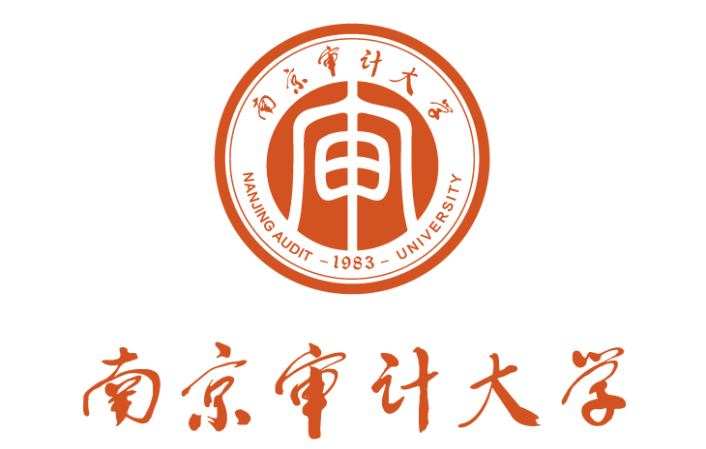 学术硕士学位（毕业）论文评阅书  南京审计大学研究生院制一、论文基本信息二、硕士学位论文评阅评分指标注：评阅结果出现以下情况之一，不得参加论文答辩：1.专家评阅意见平均得分低于70者；2.有一份及以上评阅意见为“与硕士学位论文要求有一定差距，需进行较大的修改后重新评审”者。三、硕士学位论文评阅意见四、论文评阅专家基本情况注：1. 评阅书封面在评阅前不得填写研究生及导师信息，评阅结束后由学院研究生秘书负责填写；2. 所在学院应及时将评阅结果1-2页复印件转交作者，但不得透漏评阅人信息；3. 研究生应根据评阅人提出的修改意见认真修改后，方可进入学位论文答辩环节；4. 论文在答辩结束后，评阅书原件由学院研究生秘书负责整理并随同学位申请材料交学校档案馆归档。论文题目：论文题目：作者姓名：学    号：所在学院：学科专业：研究方向：指导教师：填表时间：年      月     日论文编号所学专业论文题目评价要素评价内容评价等级（A优，B良，C中，D差）选题价值（10%）论文的理论意义和应用价值A（ ）B（ ）C（ ）D（ ）文献综述（15%）相关文献阅读量及综合述评能力，对本学科前沿动态的把握A（ ）B（ ）C（ ）D（ ）成果与创新（25%）研究内容具有创新性，研究思路清晰、资料充实、方法科学、结论可靠A（ ）B（ ）C（ ）D（ ）基础理论与专门知识（15%）体现作者掌握基础理论的坚实、宽广度和专门知识的系统性A（ ）B（ ）C（ ）D（ ）科研能力（15%）体现作者具有独立的科研能力A（ ）B（ ）C（ ）D（ ）治学态度（10%）体现作者治学态度严谨，遵守学术规范A（ ）B（ ）C（ ）D（ ）写作水平（10%）论文写作具有条理性、逻辑性，格式规范A（ ）B（ ）C（ ）D（ ）论文是否涉嫌抄袭（如涉嫌抄袭，请注明详细出处，以便核查）论文是否涉嫌抄袭（如涉嫌抄袭，请注明详细出处，以便核查）论文是否涉嫌抄袭（如涉嫌抄袭，请注明详细出处，以便核查）总评分（百分制）评定等级：优秀90-100分，良好80-89分中等70- 79分，较差＜70分总评分（百分制）评定等级：优秀90-100分，良好80-89分中等70- 79分，较差＜70分评阅人对论文是否同意答辩的意见（请在相应的 □ 内打“√”）□ 已经达到硕士学位论文要求，同意经少量的修改后答辩。                                                                        □ 基本达到硕士学位论文要求，需进一步修改，经导师审核后答辩。                                      □ 与硕士学位论文要求有一定差距，需进行较大的修改后重新评审。                                                         评阅人对论文是否同意答辩的意见（请在相应的 □ 内打“√”）□ 已经达到硕士学位论文要求，同意经少量的修改后答辩。                                                                        □ 基本达到硕士学位论文要求，需进一步修改，经导师审核后答辩。                                      □ 与硕士学位论文要求有一定差距，需进行较大的修改后重新评审。                                                         评阅人对论文是否同意答辩的意见（请在相应的 □ 内打“√”）□ 已经达到硕士学位论文要求，同意经少量的修改后答辩。                                                                        □ 基本达到硕士学位论文要求，需进一步修改，经导师审核后答辩。                                      □ 与硕士学位论文要求有一定差距，需进行较大的修改后重新评审。                                                         请参照以下几个方面提出评阅意见：1. 对论文选题的应用价值和理论意义的评价；2. 对论文成果创新性的评价；3. 论文是否表明作者在本学科已掌握坚实的基础理论和宽广的专业知识；4. 论据是否充分可靠；论证和实验方法是否正确；5. 论文写作的科学性、逻辑性、文字表达及优缺点；6. 论文可否提交答辩。请参照以下几个方面提出评阅意见：1. 对论文选题的应用价值和理论意义的评价；2. 对论文成果创新性的评价；3. 论文是否表明作者在本学科已掌握坚实的基础理论和宽广的专业知识；4. 论据是否充分可靠；论证和实验方法是否正确；5. 论文写作的科学性、逻辑性、文字表达及优缺点；6. 论文可否提交答辩。对论文的综合评价：                                               对论文的综合评价：                                               对论文的修改建议（必填）：对论文的修改建议（必填）：是否推荐参加优秀学位论文评选□ 省级    □ 校级    □ 不推荐评阅人姓名：                          职称：是否博导：   □是             □否是否硕导：   □是             □否目前从事专业或领域：工作单位：通讯地址：E-mail/联系电话：您对该论文涉及领域熟悉程度：□很熟悉     □较熟悉     □一般     □不熟悉评阅人签名：  评阅日期：       年     月     日